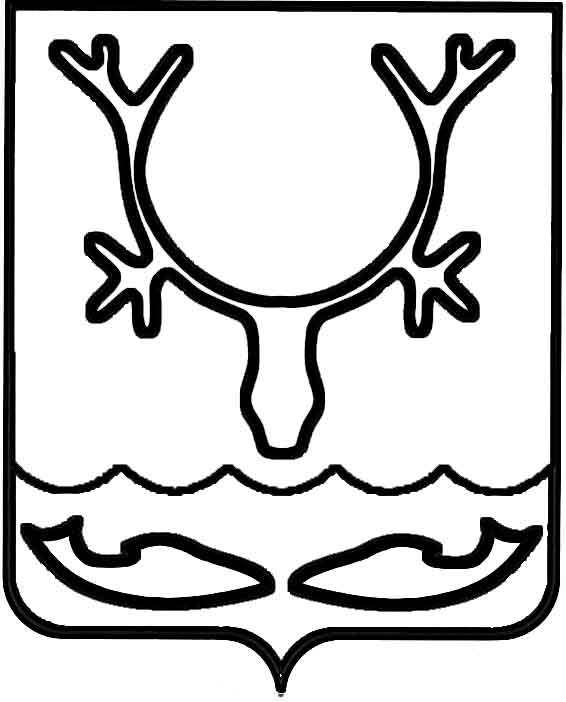 Администрация муниципального образования
"Городской округ "Город Нарьян-Мар"ПОСТАНОВЛЕНИЕО внесении изменений в постановление Администрации муниципального образования "Городской округ "Город Нарьян-Мар"                от 23.08.2019 № 813 "Об утверждении Перечня муниципальных программ муниципального образования "Городской округ "Город Нарьян-Мар" на 2020 год             и на плановый период 2021 и 2022 годов"В целях уточнения наименований программ, ответственных исполнителей 
и соисполнителей муниципальных программ муниципального образования "Городской округ "Город Нарьян-Мар" Администрация муниципального образования "Городской округ "Город Нарьян-Мар"П О С Т А Н О В Л Я Е Т:Внести в постановление Администрации муниципального образования "Городской округ "Город Нарьян-Мар" от 23.08.2019 № 813 "Об утверждении Перечня муниципальных программ муниципального образования "Городской округ "Город Нарьян-Мар" на 2020 год и на плановый период 2021 и 2022 годов" 
(далее – постановление) следующие изменения:В строке 1 Приложения к постановлению в графе "Ответственный исполнитель муниципальной программы" слова "Управление экономического 
и инвестиционного развития" заменить словами "Отдел бухгалтерского учета 
и отчетности";В строке 1 Приложения к постановлению в графе "Соисполнители муниципальной программы" слова "Отдел бухгалтерского учета и отчетности Администрации МО "Городской округ "Город Нарьян-Мар" исключить;В строке 1 Приложения к постановлению в графу "Соисполнители муниципальной программы" добавить абзац следующего содержания:"- отдел по работе с общественными организациями Администрации МО "Городской округ "Город Нарьян-Мар";В строке 4 Приложения к постановлению в графу "Соисполнители муниципальной программы" добавить абзац следующего содержания:"- МБУ "Чистый город";В строке 8 Приложения к постановлению в графе "Наименование муниципальной программы" исключить слова "населения".Настоящее постановление вступает в силу со дня его официального опубликования и подлежит размещению на официальном сайте Администрации муниципального образования "Городской округ "Город Нарьян-Мар".29.11.2019№1167Глава города Нарьян-Мара О.О. Белак